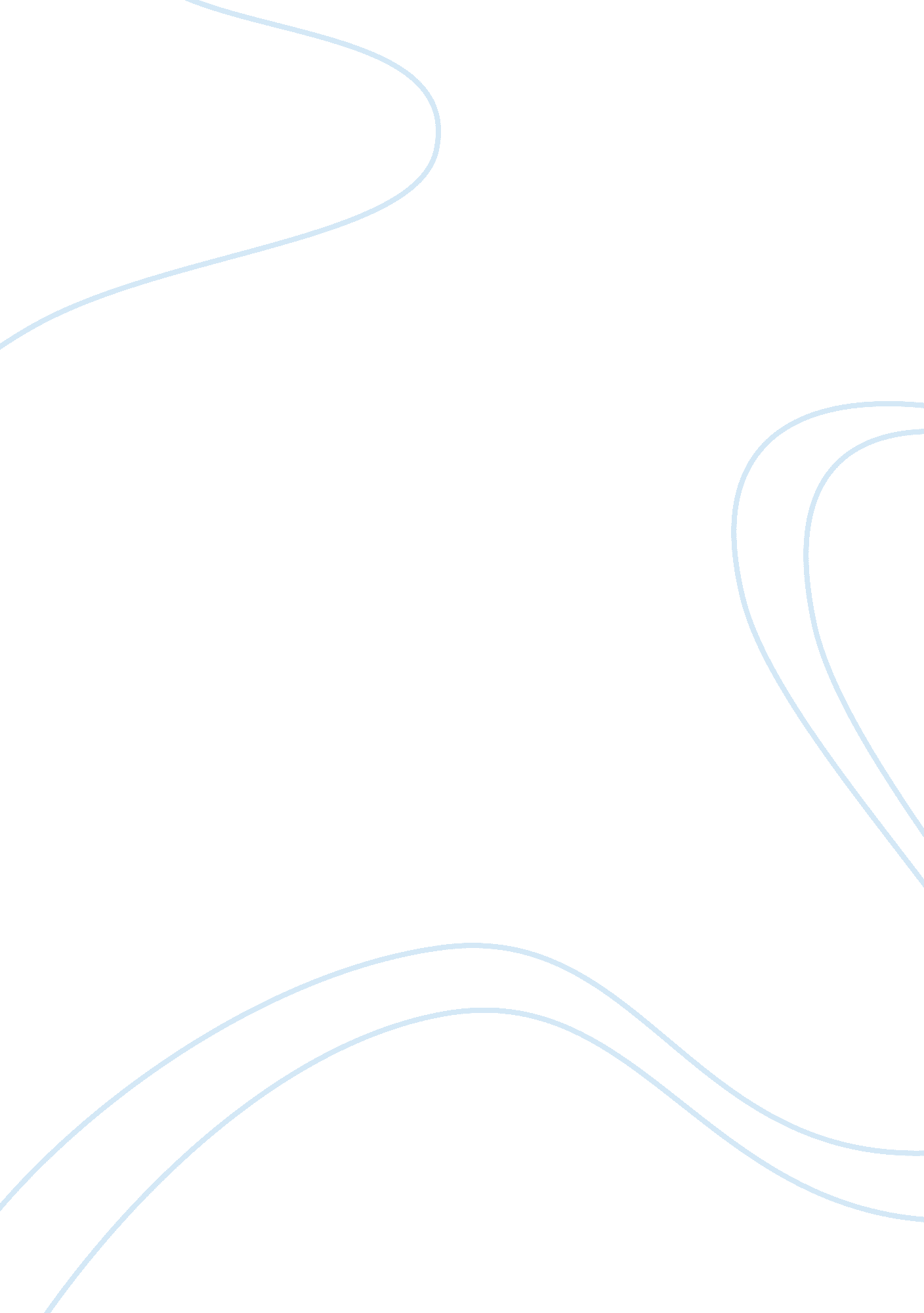 Inquiry as a relevant facet that enables the advancement of knowledgeEducation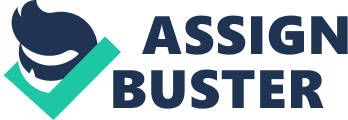 From the inquiry project, I was able to select a career to profile according to my personal and professional goals. I have selected the role of a health educator as a future profession. The inquiry project enhanced my awareness and knowledge of all the crucial elements that a health educator should possess; including basic responsibilities, training, educational background, tools used, personal skills and qualifications, working hours, and potentials for professional growth. The research that was undertaken provided the essential information to gain a more in-depth understanding of the role and responsibilities of a health educator. 
Concurrently, the results of one’s research brought out some questions regarding actual challenges that health educators face in contemporary settings. I have realized that health settings in current times are more diverse and complex; as such, it necessitates continued learning and development of skills. The inquiry project made me realize that there are other avenues for growth aside from what current information could provide. Although I have learned a lot from the inquiry project, I realized that regular updates on the profession could still be undertaken to provide advanced knowledge and assist in the development of skills. 